« КОСМИЧЕСКОЕ ПУТЕШЕВСТВИЕ»
сценарий праздника–конкурса

ЦЕЛЬ: развитие знаний детей о космосе, известных космонавтах и первооткрывателях космоса. 
ЗАДАЧИ:- познакомить с историей создания ракетной техники,- развивать у детей любознательность, мышление, речь, память, внимание,- воспитывать дисциплинированность, любознательность, гордость за свою страну,- обучать активности, коллективизму.ХОД ЗАНЯТИЯ:
I. Организация класса. 
II. Постановка темы и цели занятия. 
Историческая справка:
Педагог: ребята, вы знаете, что 12 апреля вся наша страна отмечает День космонавтики. Сегодня мы поговорим о том, как люди стали осваивать космическое пространство, и почему именно 12 апреля мы отмечаем День космонавтики. 

С давних времен загадочный мир планет и звезд притягивал к себе внимание людей, манил их своей таинственностью и красотой. Раньше, давным-давно, когда люди только начинали узнавать Землю, они представляли ее перевернутой чашей, которая покоится на трех гигантских слонах, важно стоящих на панцире огромной черепахи. Эта чудо-черепаха плавает в море-океане, а весь мир накрыт хрустальным куполом неба с множеством сверкающих звезд. Таинственный блеск звезд и бездонная глубина неба всегда манили к себе людей. Они давно пытались покорить небо. Знаете ли вы легенду о Дедале и его сыне Икаре? Икар со своим отцом жил на острове, который принадлежал очень жестокому царю, от него нельзя было убежать ни по суше, ни по морю, единственный путь спасения - небо. Но как? 

Дедал придумал очень интересное и удобное приспособление - крылья. Он собрал перья птиц и скрепил их воском. Отец и сын прикрепили крылья к спине и взлетели в небо. Перед полетом Дедал предупредил сына о том, что нельзя высоко взлетать в небо, так как солнце растопит воск, которым скреплены крылья. Перья разлетятся, и он погибнет. Но Икар был настолько заворожен зрелищем, что забыл о наставлениях отца и взлетел слишком высоко. Солнце растопило воск, перья разлетелись, и Икар с огромной высоты упал в море. Такая вот грустная история. С тех пор прошло несколько тысяч лет, на нашей Земле выросло много поколений добрых и умных людей. Они построили корабли и, совершив кругосветное путешествие, узнали, что Земля – шар. А астрономы доказали, что Земля летит в космосе, вращаясь вокруг солнца, делая один оборот вокруг своей оси за год. 

Следующим шагом было изготовление шара с корзиной для пассажиров. В корзину ставили жаровню с горячими углями. Шар постоянно наполнялся горячим дымом. Но такой шар летел недолго и низко. Шар стали наполнять газом, он мог лететь долго, но был большим и неуклюжим. Летел в ту сторону, в которую дул ветер. Потом был создан дирижабль, а затем самолет. И стали летать в воздушной оболочке Земли. Но люди не остановились на достигнутом. Их манил космос. 

И вот 50 (подставить нужное число) лет назад обычному весеннему дню 12 апреля 1961 года суждено было навсегда войти в историю человечества. В этот день с космодрома Байконур стартовал космический корабль – спутник «Восток» с первым космонавтом Юрием Алексеевичем Гагариным. Космонавт - такого слова не было среди многих, многих тысяч слов. Привез его на Землю с неба летчик Юрий Алексеевич Гагарин. Эхо космического старта прокатилось по всей планете, вызывая восхищение и гордость. Свершилось! Сбылась вековая мечта человечества. Впервые житель планеты «Земля» устремился к звездам. Впервые человек в космосе. Юрий Алексеевич Гагарин сделал виток вокруг земли, и этот полет открыл новую эру – эру полетов человечества в космическое пространство. Чтец: Живем мы на нашей планете
В такой замечательный век!
И первый из первых в ракете 
Наш русский летит человек!
Не с целью разведки военной
На сверхскоростном корабле
Летел он один во Вселенной,
Чтоб снова вернуться к земле!
(Сергей Михалков) Ход занятия:- разделить детей на две группы   1 команда-практика  2 команда-теория- определить название командПрактическое задание:Выполнение модели: «Летающая тарелка».1. демонстрация образца модели2. ознакомление с деталями изделия3. последовательность выполнения модели4. самостоятельная работа по образцуТеоретическое задание:1. Разгадывание кроссворда: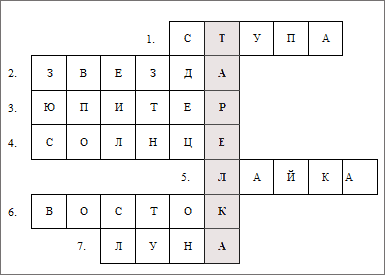 1. Летательный аппарат, на котором передвигалась Баба Яга.
2. Её видно только ночью.
3. Самая большая планета.
4. Самая ближайшая звезда, видимая днем.
5. Кличка собаки, которая первой отправилась в космическое пространство.
6. На каком космическом корабле Ю.Гагарин побывал впервые в космосе.
7. Спутник Земли.
8. Летательный аппарат инопланетян.1 подведение итога:Практика:-время-дизайнТеория:-время-правильный ответ1,2,3 местоФизминутка:Руки  ставим  все  вразлёт:
Появился  самолёт.
Мах  крылом  туда-сюда,
Делай  «раз»  и  делай  «два».
Раз  и  два,  раз  и  два!
Руки  в  стороны  держите,
Друг  на  друга  посмотрите.
Раз  и  два,  раз  и  два!
Опустили  руки  вниз,
И  на  место  все  садись!Загадки:Задание для всех команд (за правильный ответ жетон)1. Самый первый в космосеЛетел с огромной скоростьюОтважный русский парень,Наш космонавт ...(Гагарин)2. На корабле воздушном,Космическом, послушном,Мы, обгоняя ветер,Несемся на...(ракете)3. Есть специальная труба,В ней Вселенная видна,Видят звезд калейдоскопАстрономы в ...(телескоп)4. Посчитать совсем не простоНочью в темном небе звезды.Знает все наперечетЗвезды в небе ...(звездочет) 5. Сверкая огромным хвостом в темноте,Несется среди ярких звезд в пустоте.Она не звезда, не планета,Загадка Вселенной - ...(комета)6. Осколок от планетыСредь звезд несется где-то.Он много лет летит-летит,Космический ...(метеорит)7. Специальный космический есть аппарат,Сигналы на Землю он шлет всем подряд.Как одинокий таинственный путник,Летит по орбите искусственный ...(спутник)8.Освещает ночью путь,Звездам не дает заснуть.Пусть все спят, ей не до сна,В небе светит нам ...(Луна)9. Планета голубая,Любимая, родная,Она твоя, она моя,А называется...(Земля)Доп. загадка10. Океан бездонный, океан бескрайний,Безвоздушный, темный и необычайный,В нем живут Вселенные, звезды и кометы,Есть и обитаемые, может быть, планеты. (космос)2 подведение итога:Количество правильных ответов.(1,2,3 место)Запуск модели: «Летающая тарелка».3 поведение итога:Дальность полёта (лучший результат команды).(1,2,3 место) Собери скофандр из геометрических фигур: задение для команд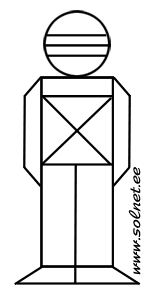 3 подвведение итога:
-время-качество выполненной работы.(1,2,3 место)ИТОГ:- подсчёт баллов- определение призовых мест- награждение победителей- диагностикапонравился ли вам праздник? Приклей смайлик.1. Летательный аппарат, на котором передвигалась Баба Яга.
2. Её видно только ночью.
3. Самая большая планета.
4. Самая ближайшая звезда, видимая днем.
5. Кличка собаки, которая первой отправилась в космическое пространство.
6. На каком космическом корабле Ю.Гагарин побывал впервые в космосе.
7. Спутник Земли.
8. Летательный аппарат инопланетян.1. Летательный аппарат, на котором передвигалась Баба Яга.
2. Её видно только ночью.
3. Самая большая планета.
4. Самая ближайшая звезда, видимая днем.
5. Кличка собаки, которая первой отправилась в космическое пространство.
6. На каком космическом корабле Ю.Гагарин побывал впервые в космосе.
7. Спутник Земли.
8. Летательный аппарат инопланетян.1. Летательный аппарат, на котором передвигалась Баба Яга.
2. Её видно только ночью.
3. Самая большая планета.
4. Самая ближайшая звезда, видимая днем.
5. Кличка собаки, которая первой отправилась в космическое пространство.
6. На каком космическом корабле Ю.Гагарин побывал впервые в космосе.
7. Спутник Земли.
8. Летательный аппарат инопланетян.Схема проведения конкурса:«Космическое путешествие». Название командыЛетающая тарелкаЛетающая тарелкаЛетающая тарелкакроссвордкроссвордзагадкискафандрскафандритогиНазвание командывремядизайнДальность полета моделивремяответКол-во прав. ответоввремяКачество выполне-нияЮпитерМарсМеркурий